Board of DirectorsStephanie Stibal, ChairTommy Van Lith, Vice ChairAmanda Viebrock, MemberZach Gormley, MemberMartin Wachtel, MemberTabatha Mires, SecretaryWATERVILLE SCHOOL DISTRICT 200 East Birch Street ~ P.O. Box 490 ~ Waterville, WA 98858Waterville Board MeetingFebruary 28, 20236:00 pmCareer Center1. Call to order and flag salutePresenter: Stephanie Stibal2. Approve and make additions to AgendaPresenter: Stephanie Stibal3. Consent AgendaPresenter: Stephanie StibalBoard MinutesJanuary Regular Meeting – January 25, 2023 6 pmFebruary Special Meeting – February 3, 2023 10 amb. Accounts Payablec. Payrolld. Superintendent Reporte. High School Principal Reportf. Elementary Principal Reportg. Athletic Director Reporth. Resignationh. Donations	Direct Relief Donation of Narcan Valued at $250.i. Fund Raisersj. Surplus Items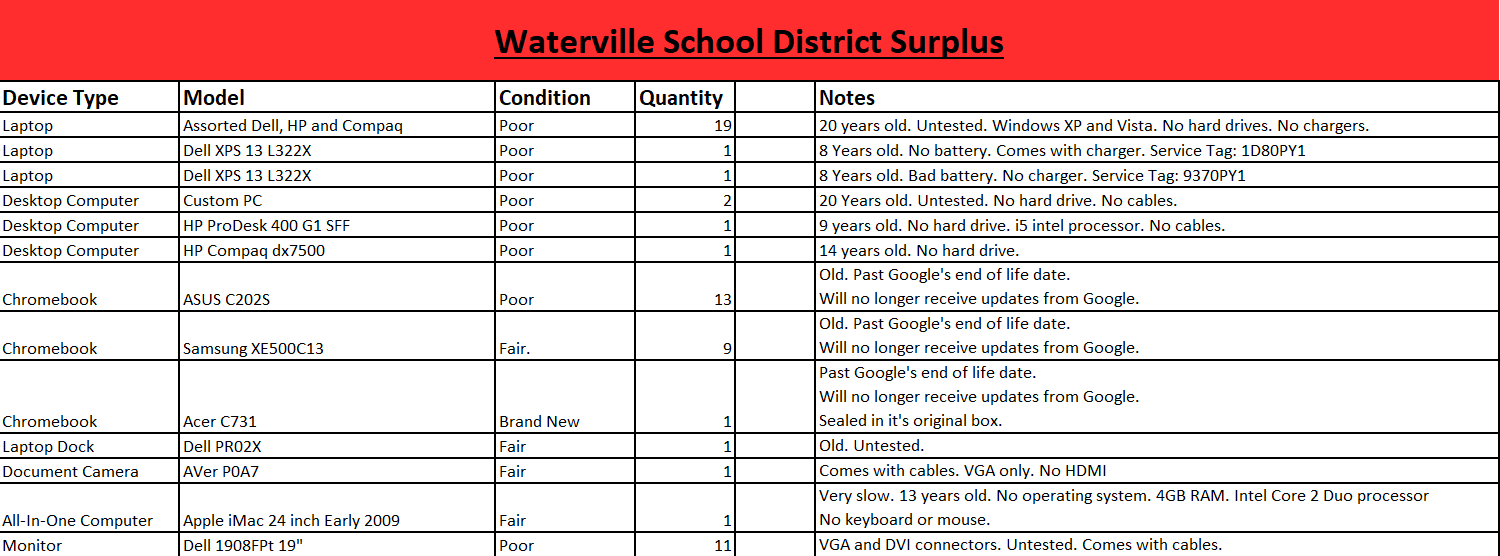 		k. Correspondence 			OSPI Administrative Review – Food Service Closure Correspondence4. Public Commentsa. Written comments will only be accepted via regular mail to WatervilleSchool District, or email to gmullendore@waterville.wednet.edu.Comments critical of personnel, students or volunteers will not be readgiven privacy concerns. Instead, they will be referred to theSuperintendent for further inquiry and possible action. 5. Reportsa. Financial ReportPresenter: Sally Ryanb. Superintendent UpdatePresenter: Tabatha Miresc. Legislative ReportPresenter: Marty Wachtel6. New Businessa. 2023-2024 Staffing and Budget	Presenter: Tabatha Mires/Sally Ryan/ Jon Gasbar/Tayn Kendrickb. Facilities and Clean Buildings Legislation https://www.commerce.wa.gov/growing-the-economy/energy/buildings/ 	Presenter: Tabatha Miresc. Legislative Assembly WSSDA Resolution (Action)	Presenter: Martin Wachteld. Bilingual Program Approval (Action)	https://eds.ospi.k12.wa.us/iGrants/(S(a3ndou45mrixokbi4hfa0o45))/WebPages/GrantWriterPages/FormPagePrint.aspx?printable=true&PrintAll=true&Id=4028&Number=1&PNumber=1&HId=100288&PHId=-1&GM=0&FPID=3809 Presenter: Tabatha Mires / John Mullene. Social Media Legislation	Presenter: Tabatha Mires7. Old Business	a. Wellness Goals 2022-2023 (Action)		Presenter: Tabatha Mires	b. JUUL Settlement Update and Board Acceptance (Action)Presenter: Tabatha Mires	c. Transportation Agreement Update and Next Steps		Presenter: Tabatha Mires8. Regular Board Meeting Adjournment